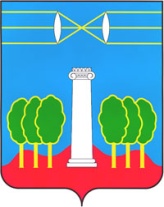 АДМИНИСТРАЦИЯГОРОДСКОГО ОКРУГА КРАСНОГОРСКМОСКОВСКОЙ ОБЛАСТИПОСТАНОВЛЕНИЕ16.05.2023  № 902/5В соответствии со статьей 264.2. Бюджетного кодекса Российской Федерации, руководствуясь Уставом городского округа Красногорск, постановляю:Утвердить отчет об исполнении бюджета городского округа Красногорск за 1 квартал 2023 года (приложение 1).Установить, что использование средств из резервного фонда администрации городского округа Красногорск в 1 квартале 2023 года не осуществлялось.Направить отчет об исполнении бюджета городского округа Красногорск за 1 квартал 2023 года в Совет депутатов городского округа Красногорск и контрольно-счетную палату городского округа Красногорск.Опубликовать настоящее постановление в газете «Красногорские вести» и разместить на официальном сайте администрации городского округа Красногорск.Контроль за выполнением настоящего постановления возложить на заместителя главы администрации Е.С. ГоршковуГлава городского округа Красногорск                                     Д.В. ВолковИсполнитель                                                                                           Н.А. ГерешРазослано: в дело, прокуратура, зам.главы администрации, финансовое управление, Совет депутатов, контрольно-счетная палата, Новиков. Об отчете об исполнении бюджетагородского округа Красногорск за 1 квартал 2023 года